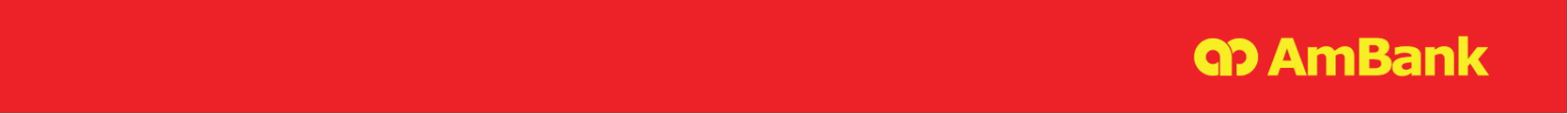 AmBank (M) Berhad (196901000166 (8515-D))EXPORT CREDIT REFINANCING (ECR) APPLICATIONAmBank (M) Berhad (196901000166 (8515-D))EXPORT CREDIT REFINANCING (ECR) APPLICATIONAmBank (M) Berhad (196901000166 (8515-D))EXPORT CREDIT REFINANCING (ECR) APPLICATIONAmBank (M) Berhad (196901000166 (8515-D))EXPORT CREDIT REFINANCING (ECR) APPLICATIONAmBank (M) Berhad (196901000166 (8515-D))EXPORT CREDIT REFINANCING (ECR) APPLICATIONAmBank (M) Berhad (196901000166 (8515-D))EXPORT CREDIT REFINANCING (ECR) APPLICATIONAmBank (M) Berhad (196901000166 (8515-D))EXPORT CREDIT REFINANCING (ECR) APPLICATIONAmBank (M) Berhad (196901000166 (8515-D))EXPORT CREDIT REFINANCING (ECR) APPLICATIONPlease mark  where applicable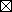 * Delete whichever is not applicablePlease mark  where applicable* Delete whichever is not applicablePlease mark  where applicable* Delete whichever is not applicablePlease mark  where applicable* Delete whichever is not applicable Date of Application:        Date of Application:        Date of Application:        Date of Application:               Pre-Shipment      	            	 Post-Shipment        Pre-Shipment      	            	 Post-Shipment        Pre-Shipment      	            	 Post-Shipment        Pre-Shipment      	            	 Post-Shipment        Pre-Shipment      	            	 Post-Shipment        Pre-Shipment      	            	 Post-Shipment        Pre-Shipment      	            	 Post-Shipment        Pre-Shipment      	            	 Post-Shipment        Lodgement	      	           	 Drawdown      	           	       Liquidation (*Partial/Full)                              Rollover        Lodgement	      	           	 Drawdown      	           	       Liquidation (*Partial/Full)                              Rollover        Lodgement	      	           	 Drawdown      	           	       Liquidation (*Partial/Full)                              Rollover        Lodgement	      	           	 Drawdown      	           	       Liquidation (*Partial/Full)                              Rollover        Lodgement	      	           	 Drawdown      	           	       Liquidation (*Partial/Full)                              Rollover        Lodgement	      	           	 Drawdown      	           	       Liquidation (*Partial/Full)                              Rollover        Lodgement	      	           	 Drawdown      	           	       Liquidation (*Partial/Full)                              Rollover        Lodgement	      	           	 Drawdown      	           	       Liquidation (*Partial/Full)                              Rollover1.   *Direct Exporter/Indirect Exporter (Full Name & Address):3.   Customer Ref. No.: 1.   *Direct Exporter/Indirect Exporter (Full Name & Address):3.   Customer Ref. No.: 1.   *Direct Exporter/Indirect Exporter (Full Name & Address):3.   Customer Ref. No.: 1.   *Direct Exporter/Indirect Exporter (Full Name & Address):3.   Customer Ref. No.: 1.   *Direct Exporter/Indirect Exporter (Full Name & Address):3.   Customer Ref. No.: 2.  Buyer (Full Name & Address):4.  Exporter/Drawee Code:  2.  Buyer (Full Name & Address):4.  Exporter/Drawee Code:  2.  Buyer (Full Name & Address):4.  Exporter/Drawee Code:  5.   *Original LC/Purchase or Export Order/Export Bill Amount:5.   *Original LC/Purchase or Export Order/Export Bill Amount:5.   *Original LC/Purchase or Export Order/Export Bill Amount:5.   *Original LC/Purchase or Export Order/Export Bill Amount:5.   *Original LC/Purchase or Export Order/Export Bill Amount:6.  Related Export Bill ref. No.:6.  Related Export Bill ref. No.:6.  Related Export Bill ref. No.:7.  Financing/Drawdown Amount:     RM:       7.  Financing/Drawdown Amount:     RM:       7.  Financing/Drawdown Amount:     RM:       7.  Financing/Drawdown Amount:     RM:       7.  Financing/Drawdown Amount:     RM:       8.  Required Financing Tenor (In Days) or Maturity Date:8.  Required Financing Tenor (In Days) or Maturity Date:8.  Required Financing Tenor (In Days) or Maturity Date:9.   Brief Description Of Goods:                                            9.   Brief Description Of Goods:                                            9.   Brief Description Of Goods:                                            9.   Brief Description Of Goods:                                            9.   Brief Description Of Goods:                                            9.   Brief Description Of Goods:                                            9.   Brief Description Of Goods:                                            9.   Brief Description Of Goods:                                            10. CP Amount:      RM:       11. CP Amount Endorsed To AmBank:  RM:       11. CP Amount Endorsed To AmBank:  RM:       11. CP Amount Endorsed To AmBank:  RM:       11. CP Amount Endorsed To AmBank:  RM:       11. CP Amount Endorsed To AmBank:  RM:       12. Amount Carried Forward From Old CP:  RM:       12. Amount Carried Forward From Old CP:  RM:       13. *EXIM Bank Reference No./CP No. 	:         14. *Pre-Shipment/Post-Shipment Bill No. 	:         	13. *EXIM Bank Reference No./CP No. 	:         14. *Pre-Shipment/Post-Shipment Bill No. 	:         	13. *EXIM Bank Reference No./CP No. 	:         14. *Pre-Shipment/Post-Shipment Bill No. 	:         	13. *EXIM Bank Reference No./CP No. 	:         14. *Pre-Shipment/Post-Shipment Bill No. 	:         	13. *EXIM Bank Reference No./CP No. 	:         14. *Pre-Shipment/Post-Shipment Bill No. 	:         	13. *EXIM Bank Reference No./CP No. 	:         14. *Pre-Shipment/Post-Shipment Bill No. 	:         	13. *EXIM Bank Reference No./CP No. 	:         14. *Pre-Shipment/Post-Shipment Bill No. 	:         	13. *EXIM Bank Reference No./CP No. 	:         14. *Pre-Shipment/Post-Shipment Bill No. 	:         	15.    Lodgement And Drawdown:              Supporting Document: *CP/LC/ Purchase or Export Order/ECR DLC/ECR DPO/LPO No.:                    Issued By:                           Loan Type:        Overhead Expenses (OE)	    Foreign Purchase (FP)	  *Domestic Purchase (DP)/Cash Reimbursement System 16.   *Partial Liquidation/Early Discharge/Full Settlement:              Source Of Funds:	  Export Proceeds	    Post-Shipment Proceeds	  Own Funds 			  Others   15.    Lodgement And Drawdown:              Supporting Document: *CP/LC/ Purchase or Export Order/ECR DLC/ECR DPO/LPO No.:                    Issued By:                           Loan Type:        Overhead Expenses (OE)	    Foreign Purchase (FP)	  *Domestic Purchase (DP)/Cash Reimbursement System 16.   *Partial Liquidation/Early Discharge/Full Settlement:              Source Of Funds:	  Export Proceeds	    Post-Shipment Proceeds	  Own Funds 			  Others   15.    Lodgement And Drawdown:              Supporting Document: *CP/LC/ Purchase or Export Order/ECR DLC/ECR DPO/LPO No.:                    Issued By:                           Loan Type:        Overhead Expenses (OE)	    Foreign Purchase (FP)	  *Domestic Purchase (DP)/Cash Reimbursement System 16.   *Partial Liquidation/Early Discharge/Full Settlement:              Source Of Funds:	  Export Proceeds	    Post-Shipment Proceeds	  Own Funds 			  Others   15.    Lodgement And Drawdown:              Supporting Document: *CP/LC/ Purchase or Export Order/ECR DLC/ECR DPO/LPO No.:                    Issued By:                           Loan Type:        Overhead Expenses (OE)	    Foreign Purchase (FP)	  *Domestic Purchase (DP)/Cash Reimbursement System 16.   *Partial Liquidation/Early Discharge/Full Settlement:              Source Of Funds:	  Export Proceeds	    Post-Shipment Proceeds	  Own Funds 			  Others   15.    Lodgement And Drawdown:              Supporting Document: *CP/LC/ Purchase or Export Order/ECR DLC/ECR DPO/LPO No.:                    Issued By:                           Loan Type:        Overhead Expenses (OE)	    Foreign Purchase (FP)	  *Domestic Purchase (DP)/Cash Reimbursement System 16.   *Partial Liquidation/Early Discharge/Full Settlement:              Source Of Funds:	  Export Proceeds	    Post-Shipment Proceeds	  Own Funds 			  Others   15.    Lodgement And Drawdown:              Supporting Document: *CP/LC/ Purchase or Export Order/ECR DLC/ECR DPO/LPO No.:                    Issued By:                           Loan Type:        Overhead Expenses (OE)	    Foreign Purchase (FP)	  *Domestic Purchase (DP)/Cash Reimbursement System 16.   *Partial Liquidation/Early Discharge/Full Settlement:              Source Of Funds:	  Export Proceeds	    Post-Shipment Proceeds	  Own Funds 			  Others   15.    Lodgement And Drawdown:              Supporting Document: *CP/LC/ Purchase or Export Order/ECR DLC/ECR DPO/LPO No.:                    Issued By:                           Loan Type:        Overhead Expenses (OE)	    Foreign Purchase (FP)	  *Domestic Purchase (DP)/Cash Reimbursement System 16.   *Partial Liquidation/Early Discharge/Full Settlement:              Source Of Funds:	  Export Proceeds	    Post-Shipment Proceeds	  Own Funds 			  Others   15.    Lodgement And Drawdown:              Supporting Document: *CP/LC/ Purchase or Export Order/ECR DLC/ECR DPO/LPO No.:                    Issued By:                           Loan Type:        Overhead Expenses (OE)	    Foreign Purchase (FP)	  *Domestic Purchase (DP)/Cash Reimbursement System 16.   *Partial Liquidation/Early Discharge/Full Settlement:              Source Of Funds:	  Export Proceeds	    Post-Shipment Proceeds	  Own Funds 			  Others   17.    Rollover:              Old CP No. 	:                        New CP No. 	:        17.    Rollover:              Old CP No. 	:                        New CP No. 	:        17.    Rollover:              Old CP No. 	:                        New CP No. 	:        Maturity Date:      Maturity Date:      Maturity Date:      Maturity Date:      Maturity Date:      Maturity Date:      Maturity Date:      Maturity Date:      Maturity Date:      Maturity Date:      18.    Post-Shipment Financing:              Usance Tenor Of Export Bill 	:                    * Export Order/LC Value      	:                             Export Bill Reference No.  	:           AMBIZ/E/MTC-ECR/09-202218.    Post-Shipment Financing:              Usance Tenor Of Export Bill 	:                    * Export Order/LC Value      	:                             Export Bill Reference No.  	:           AMBIZ/E/MTC-ECR/09-2022Rate	:      	
Amount	:      	 Rate	:      	
Amount	:      	 Rate	:      	
Amount	:      	 Rate	:      	
Amount	:      	 Rate	:      	
Amount	:      	 RM:      	AmBank (M) Berhad (196901000166 (8515-D))EXPORT CREDIT REFINANCING (ECR) APPLICATION – cont’dAmBank (M) Berhad (196901000166 (8515-D))EXPORT CREDIT REFINANCING (ECR) APPLICATION – cont’dAmBank (M) Berhad (196901000166 (8515-D))EXPORT CREDIT REFINANCING (ECR) APPLICATION – cont’dAmBank (M) Berhad (196901000166 (8515-D))EXPORT CREDIT REFINANCING (ECR) APPLICATION – cont’dAmBank (M) Berhad (196901000166 (8515-D))EXPORT CREDIT REFINANCING (ECR) APPLICATION – cont’dAmBank (M) Berhad (196901000166 (8515-D))EXPORT CREDIT REFINANCING (ECR) APPLICATION – cont’dAmBank (M) Berhad (196901000166 (8515-D))EXPORT CREDIT REFINANCING (ECR) APPLICATION – cont’dAmBank (M) Berhad (196901000166 (8515-D))EXPORT CREDIT REFINANCING (ECR) APPLICATION – cont’dIn consideration of our request to you, AmBank (M) Berhad  to lodge the Pre-Shipment and/or Post-Shipment Bill and/or drawdown and/or liquidate and/or rollover and/or early discharge the ECR loan and/or finance/refinance us under the Export Import Bank (EXIM Bank)'s Export Credit Refinancing against Export Orders/LC/CP (as indicated above), for our account and in accordance with the above instructions, we hereby irrevocably and unconditionally agree to fully abide by the terms and conditions in AmBank (M) Berhad's "Master Trade Terms and Conditions" as executed by us and/or other relevant agreements which have been and will be advised to us by you and currently in force with AmBank (M) Berhad. The above Bill presented or submitted by us is subject to the prevailing International Chamber of Commerce Uniform Customs and Practice for Documentary Credits or International Chamber of Commerce Uniform Rules For Collection, as the case may be.We hereby declare that we are in full compliance with the Strategic Trade Act 2010 and the regulations and requirements connected thereto.We shall comply with the prevailing foreign exchange regulations issued by Bank Negara Malaysia ("BNM") relating to dealings in currency, borrowing & guarantee, investment in foreign currency asset, payments, security & financial instrument, and export of goods at all times. In relation to export of goods, we confirm that the proceeds derived from the export of goods will be received within six (6) months from the date of shipment subject to exceptions which BNM may allow and announce in its official website at www.bnm.gov.my/fep from time to time.In consideration of our request to you, AmBank (M) Berhad  to lodge the Pre-Shipment and/or Post-Shipment Bill and/or drawdown and/or liquidate and/or rollover and/or early discharge the ECR loan and/or finance/refinance us under the Export Import Bank (EXIM Bank)'s Export Credit Refinancing against Export Orders/LC/CP (as indicated above), for our account and in accordance with the above instructions, we hereby irrevocably and unconditionally agree to fully abide by the terms and conditions in AmBank (M) Berhad's "Master Trade Terms and Conditions" as executed by us and/or other relevant agreements which have been and will be advised to us by you and currently in force with AmBank (M) Berhad. The above Bill presented or submitted by us is subject to the prevailing International Chamber of Commerce Uniform Customs and Practice for Documentary Credits or International Chamber of Commerce Uniform Rules For Collection, as the case may be.We hereby declare that we are in full compliance with the Strategic Trade Act 2010 and the regulations and requirements connected thereto.We shall comply with the prevailing foreign exchange regulations issued by Bank Negara Malaysia ("BNM") relating to dealings in currency, borrowing & guarantee, investment in foreign currency asset, payments, security & financial instrument, and export of goods at all times. In relation to export of goods, we confirm that the proceeds derived from the export of goods will be received within six (6) months from the date of shipment subject to exceptions which BNM may allow and announce in its official website at www.bnm.gov.my/fep from time to time.In consideration of our request to you, AmBank (M) Berhad  to lodge the Pre-Shipment and/or Post-Shipment Bill and/or drawdown and/or liquidate and/or rollover and/or early discharge the ECR loan and/or finance/refinance us under the Export Import Bank (EXIM Bank)'s Export Credit Refinancing against Export Orders/LC/CP (as indicated above), for our account and in accordance with the above instructions, we hereby irrevocably and unconditionally agree to fully abide by the terms and conditions in AmBank (M) Berhad's "Master Trade Terms and Conditions" as executed by us and/or other relevant agreements which have been and will be advised to us by you and currently in force with AmBank (M) Berhad. The above Bill presented or submitted by us is subject to the prevailing International Chamber of Commerce Uniform Customs and Practice for Documentary Credits or International Chamber of Commerce Uniform Rules For Collection, as the case may be.We hereby declare that we are in full compliance with the Strategic Trade Act 2010 and the regulations and requirements connected thereto.We shall comply with the prevailing foreign exchange regulations issued by Bank Negara Malaysia ("BNM") relating to dealings in currency, borrowing & guarantee, investment in foreign currency asset, payments, security & financial instrument, and export of goods at all times. In relation to export of goods, we confirm that the proceeds derived from the export of goods will be received within six (6) months from the date of shipment subject to exceptions which BNM may allow and announce in its official website at www.bnm.gov.my/fep from time to time.In consideration of our request to you, AmBank (M) Berhad  to lodge the Pre-Shipment and/or Post-Shipment Bill and/or drawdown and/or liquidate and/or rollover and/or early discharge the ECR loan and/or finance/refinance us under the Export Import Bank (EXIM Bank)'s Export Credit Refinancing against Export Orders/LC/CP (as indicated above), for our account and in accordance with the above instructions, we hereby irrevocably and unconditionally agree to fully abide by the terms and conditions in AmBank (M) Berhad's "Master Trade Terms and Conditions" as executed by us and/or other relevant agreements which have been and will be advised to us by you and currently in force with AmBank (M) Berhad. The above Bill presented or submitted by us is subject to the prevailing International Chamber of Commerce Uniform Customs and Practice for Documentary Credits or International Chamber of Commerce Uniform Rules For Collection, as the case may be.We hereby declare that we are in full compliance with the Strategic Trade Act 2010 and the regulations and requirements connected thereto.We shall comply with the prevailing foreign exchange regulations issued by Bank Negara Malaysia ("BNM") relating to dealings in currency, borrowing & guarantee, investment in foreign currency asset, payments, security & financial instrument, and export of goods at all times. In relation to export of goods, we confirm that the proceeds derived from the export of goods will be received within six (6) months from the date of shipment subject to exceptions which BNM may allow and announce in its official website at www.bnm.gov.my/fep from time to time.In consideration of our request to you, AmBank (M) Berhad  to lodge the Pre-Shipment and/or Post-Shipment Bill and/or drawdown and/or liquidate and/or rollover and/or early discharge the ECR loan and/or finance/refinance us under the Export Import Bank (EXIM Bank)'s Export Credit Refinancing against Export Orders/LC/CP (as indicated above), for our account and in accordance with the above instructions, we hereby irrevocably and unconditionally agree to fully abide by the terms and conditions in AmBank (M) Berhad's "Master Trade Terms and Conditions" as executed by us and/or other relevant agreements which have been and will be advised to us by you and currently in force with AmBank (M) Berhad. The above Bill presented or submitted by us is subject to the prevailing International Chamber of Commerce Uniform Customs and Practice for Documentary Credits or International Chamber of Commerce Uniform Rules For Collection, as the case may be.We hereby declare that we are in full compliance with the Strategic Trade Act 2010 and the regulations and requirements connected thereto.We shall comply with the prevailing foreign exchange regulations issued by Bank Negara Malaysia ("BNM") relating to dealings in currency, borrowing & guarantee, investment in foreign currency asset, payments, security & financial instrument, and export of goods at all times. In relation to export of goods, we confirm that the proceeds derived from the export of goods will be received within six (6) months from the date of shipment subject to exceptions which BNM may allow and announce in its official website at www.bnm.gov.my/fep from time to time.In consideration of our request to you, AmBank (M) Berhad  to lodge the Pre-Shipment and/or Post-Shipment Bill and/or drawdown and/or liquidate and/or rollover and/or early discharge the ECR loan and/or finance/refinance us under the Export Import Bank (EXIM Bank)'s Export Credit Refinancing against Export Orders/LC/CP (as indicated above), for our account and in accordance with the above instructions, we hereby irrevocably and unconditionally agree to fully abide by the terms and conditions in AmBank (M) Berhad's "Master Trade Terms and Conditions" as executed by us and/or other relevant agreements which have been and will be advised to us by you and currently in force with AmBank (M) Berhad. The above Bill presented or submitted by us is subject to the prevailing International Chamber of Commerce Uniform Customs and Practice for Documentary Credits or International Chamber of Commerce Uniform Rules For Collection, as the case may be.We hereby declare that we are in full compliance with the Strategic Trade Act 2010 and the regulations and requirements connected thereto.We shall comply with the prevailing foreign exchange regulations issued by Bank Negara Malaysia ("BNM") relating to dealings in currency, borrowing & guarantee, investment in foreign currency asset, payments, security & financial instrument, and export of goods at all times. In relation to export of goods, we confirm that the proceeds derived from the export of goods will be received within six (6) months from the date of shipment subject to exceptions which BNM may allow and announce in its official website at www.bnm.gov.my/fep from time to time.In consideration of our request to you, AmBank (M) Berhad  to lodge the Pre-Shipment and/or Post-Shipment Bill and/or drawdown and/or liquidate and/or rollover and/or early discharge the ECR loan and/or finance/refinance us under the Export Import Bank (EXIM Bank)'s Export Credit Refinancing against Export Orders/LC/CP (as indicated above), for our account and in accordance with the above instructions, we hereby irrevocably and unconditionally agree to fully abide by the terms and conditions in AmBank (M) Berhad's "Master Trade Terms and Conditions" as executed by us and/or other relevant agreements which have been and will be advised to us by you and currently in force with AmBank (M) Berhad. The above Bill presented or submitted by us is subject to the prevailing International Chamber of Commerce Uniform Customs and Practice for Documentary Credits or International Chamber of Commerce Uniform Rules For Collection, as the case may be.We hereby declare that we are in full compliance with the Strategic Trade Act 2010 and the regulations and requirements connected thereto.We shall comply with the prevailing foreign exchange regulations issued by Bank Negara Malaysia ("BNM") relating to dealings in currency, borrowing & guarantee, investment in foreign currency asset, payments, security & financial instrument, and export of goods at all times. In relation to export of goods, we confirm that the proceeds derived from the export of goods will be received within six (6) months from the date of shipment subject to exceptions which BNM may allow and announce in its official website at www.bnm.gov.my/fep from time to time.In consideration of our request to you, AmBank (M) Berhad  to lodge the Pre-Shipment and/or Post-Shipment Bill and/or drawdown and/or liquidate and/or rollover and/or early discharge the ECR loan and/or finance/refinance us under the Export Import Bank (EXIM Bank)'s Export Credit Refinancing against Export Orders/LC/CP (as indicated above), for our account and in accordance with the above instructions, we hereby irrevocably and unconditionally agree to fully abide by the terms and conditions in AmBank (M) Berhad's "Master Trade Terms and Conditions" as executed by us and/or other relevant agreements which have been and will be advised to us by you and currently in force with AmBank (M) Berhad. The above Bill presented or submitted by us is subject to the prevailing International Chamber of Commerce Uniform Customs and Practice for Documentary Credits or International Chamber of Commerce Uniform Rules For Collection, as the case may be.We hereby declare that we are in full compliance with the Strategic Trade Act 2010 and the regulations and requirements connected thereto.We shall comply with the prevailing foreign exchange regulations issued by Bank Negara Malaysia ("BNM") relating to dealings in currency, borrowing & guarantee, investment in foreign currency asset, payments, security & financial instrument, and export of goods at all times. In relation to export of goods, we confirm that the proceeds derived from the export of goods will be received within six (6) months from the date of shipment subject to exceptions which BNM may allow and announce in its official website at www.bnm.gov.my/fep from time to time.We hereby confirm that we have chosen English as the language of this form. English language shall prevail in the event there are differences in meaning over the version of this form in any other languages.REMINDER: You are hereby reminded to read and understand the terms and conditions contained in this document before signing/affixing the company’s seal below. In the event there are any terms and conditions in this document that you do not understand, you are hereby advised to discuss further with the Bank’s authorised staff, representative or agent before signing/affixing the company’s seal below.__________________________________________________________Authorised Signatory(ies) With Company’s Authorised Rubber StampAMBIZ/E/MTC-ECR/09-2022We hereby confirm that we have chosen English as the language of this form. English language shall prevail in the event there are differences in meaning over the version of this form in any other languages.REMINDER: You are hereby reminded to read and understand the terms and conditions contained in this document before signing/affixing the company’s seal below. In the event there are any terms and conditions in this document that you do not understand, you are hereby advised to discuss further with the Bank’s authorised staff, representative or agent before signing/affixing the company’s seal below.__________________________________________________________Authorised Signatory(ies) With Company’s Authorised Rubber StampAMBIZ/E/MTC-ECR/09-2022We hereby confirm that we have chosen English as the language of this form. English language shall prevail in the event there are differences in meaning over the version of this form in any other languages.REMINDER: You are hereby reminded to read and understand the terms and conditions contained in this document before signing/affixing the company’s seal below. In the event there are any terms and conditions in this document that you do not understand, you are hereby advised to discuss further with the Bank’s authorised staff, representative or agent before signing/affixing the company’s seal below.__________________________________________________________Authorised Signatory(ies) With Company’s Authorised Rubber StampAMBIZ/E/MTC-ECR/09-2022We hereby confirm that we have chosen English as the language of this form. English language shall prevail in the event there are differences in meaning over the version of this form in any other languages.REMINDER: You are hereby reminded to read and understand the terms and conditions contained in this document before signing/affixing the company’s seal below. In the event there are any terms and conditions in this document that you do not understand, you are hereby advised to discuss further with the Bank’s authorised staff, representative or agent before signing/affixing the company’s seal below.__________________________________________________________Authorised Signatory(ies) With Company’s Authorised Rubber StampAMBIZ/E/MTC-ECR/09-2022We hereby confirm that we have chosen English as the language of this form. English language shall prevail in the event there are differences in meaning over the version of this form in any other languages.REMINDER: You are hereby reminded to read and understand the terms and conditions contained in this document before signing/affixing the company’s seal below. In the event there are any terms and conditions in this document that you do not understand, you are hereby advised to discuss further with the Bank’s authorised staff, representative or agent before signing/affixing the company’s seal below.__________________________________________________________Authorised Signatory(ies) With Company’s Authorised Rubber StampAMBIZ/E/MTC-ECR/09-2022We hereby confirm that we have chosen English as the language of this form. English language shall prevail in the event there are differences in meaning over the version of this form in any other languages.REMINDER: You are hereby reminded to read and understand the terms and conditions contained in this document before signing/affixing the company’s seal below. In the event there are any terms and conditions in this document that you do not understand, you are hereby advised to discuss further with the Bank’s authorised staff, representative or agent before signing/affixing the company’s seal below.__________________________________________________________Authorised Signatory(ies) With Company’s Authorised Rubber StampAMBIZ/E/MTC-ECR/09-2022We hereby confirm that we have chosen English as the language of this form. English language shall prevail in the event there are differences in meaning over the version of this form in any other languages.REMINDER: You are hereby reminded to read and understand the terms and conditions contained in this document before signing/affixing the company’s seal below. In the event there are any terms and conditions in this document that you do not understand, you are hereby advised to discuss further with the Bank’s authorised staff, representative or agent before signing/affixing the company’s seal below.__________________________________________________________Authorised Signatory(ies) With Company’s Authorised Rubber StampAMBIZ/E/MTC-ECR/09-2022We hereby confirm that we have chosen English as the language of this form. English language shall prevail in the event there are differences in meaning over the version of this form in any other languages.REMINDER: You are hereby reminded to read and understand the terms and conditions contained in this document before signing/affixing the company’s seal below. In the event there are any terms and conditions in this document that you do not understand, you are hereby advised to discuss further with the Bank’s authorised staff, representative or agent before signing/affixing the company’s seal below.__________________________________________________________Authorised Signatory(ies) With Company’s Authorised Rubber StampAMBIZ/E/MTC-ECR/09-2022